SLAUGHAM PARISH COUNCIL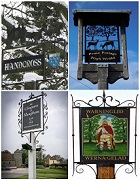 PLANNING MINUTESThe Committee Members are summoned to a Meeting to be held onThursday 3 August 2023 at TBA in the Sports Pavilion, High Street, HandcrossSally Mclean - Clerk to the Council Email clerk@slaughampc.co.uk Website: http://www.slaughampc.co.ukThe Public and Press are welcome to attend – The Parish Council is an open and transparent local authority and encourages public attendance at meetings. However, the Council is maintaining COVID precautions. You should not attend a meeting in person if: -you have coronavirus symptoms: a high temperature, loss or change to sense of smell or taste, a new continuous cough.if you have tested positive for COVID-19 or are waiting for a test result.if you have been instructed by the NHS to self-isolate.you have recently returned from travel abroad and should be either self-isolating or quarantining.Keeping us all safe: When you attend the meeting, keep yourself and others safe by following the Government’s guidance at all times. Present: Cllr E Prescott (Chair), L Read, B St George, K Boyle, L HolbornApologies for absence: None Declaration of interest from members in respect of any items on the agenda: NoneApproval of the meetings of the last meeting:  Approved L Read. Seconded, K BoyleAdjournment for questions from the public: Members to consider adjournment of the meeting in accordance with Council’s Standing Orders, to receive questions from members of the public in attendance in respect of items on the agenda 24 members of the public were present to object against DM/23/1852. The provision of Doggy daycare.The local residents advised the committee that this land is not “un-used” agricultural land. It is frequently cropped and has been in continuous agricultural use for over 23 years. Concern was expressed at the creeping industrialisation of the green buffer between the villages of Handcross and Pease Pottage and the increase in traffic in an area known to be problematic being so near to the 2 Handcross schools and Doctors surgery.Residents living adjacent to the proposed site are also concerned at the prospect of barking dogs making their lives intolerable. It was also considered that 2 shipping containers, however beautified are out of character with the local AONB architecture and together with a port-o-loo will look incongruous.  Residents also asked if a full environmental habitat survey had been undertaken as deer, badgers, owls and buzzards are frequent visitors to this fieldTo consider the following applications:DM/23/1833 - Site Of Slaugham Place Slaugham Place Slaugham West SussexApplication for a Certificate of Lawfulness of Existing Use for the use of a building in the south west corner of the site which has been in place since the property was purchased in 1977 as an equipment store for ground maintenance.
SPC, no objectionDM/23/1852 - Land To The West Of London Road Handcross West SussexChange of Use of Land from unused agricultural land to day care facility for Rooddog (Doggy Day Care) to include 2 shipping containers (12.2 x 2.5m each), 1 port-a-loo and fencing.SPC, Object. (See residents' comments above) The SPC planning committee object to this proposal and consider it “non-agricultural” development within the AONB. It reduces the green buffer zone between the 2 villages of Handcross and Pease Pottage and is strategic planning creep from the Hyde Estate. Traffic speed and congestion is a problem within the immediate area being adjacent to the schools and doctor’s surgery. The local disturbance to from dogs barking is also considered to be an unwelcome imposition on local residents. We also note that this site is not registered with DEFRA.We would also note that the Slaugham NHP particularly Policy 1 seeks to protect the local environments from this type of industrialisation. Policy 3 also seeks to maintain Green Infrastructure, which this proposal would break.The NPPF makes clear that conservation areas like an AONB are “heritage assets” that and are an irreplaceable resource that should be conserved in a manner appropriate to their significance.We consider this site is one such asset.
To note any current application for updateTo note planning applications received after the agenda was published: To note other planning matters: To include applications consulted under scheme delegation Local Government Act 1972: New planning appeals lodged with the Inspectorate:Planning appeal decisions: Licensing Applications: The licensing application for the Handcross Parish Hall was discussed with all members present supportive of the application.Planning Enforcements Updates:Mid Sussex District Council DECISIONs cc’d in advance:To consider Highways Matters to include but not limited to Public Rights of Way, Bus Stops Matters that the Chairmans wish to raise for future consideration:Date of the next meeting/sSigned ___________________________________________ Date: ____________________________________